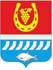 АДМИНИСТРАЦИЯ ЦИМЛЯНСКОГО РАЙОНАПОСТАНОВЛЕНИЕ      2023    	                  	    	     №                        	       	г. ЦимлянскО создании комиссии АдминистрацииЦимлянского района по осуществлениюзакупок товаров, работ, услуг у единственногопоставщика (подрядчика, исполнителя)	В соответствии с частью 2 статьи 15 Федерального закона от 08.03.2022 № 46-ФЗ «О внесении изменений в отдельные законодательные акты Российской Федерации», постановлением Правительства Ростовской области от 23.03.2022 № 206 «О случаях осуществления закупок товаров, работ, услуг для нужд Ростовской области и (или) муниципальных нужд у единственного поставщика (подрядчика, исполнителя) и порядке их осуществления», руководствуясь Федеральным законом от 06.10.2003 № 131-ФЗ «Об общих принципах организации местного самоуправления в Российской Федерации» и Уставом муниципального образования «Цимлянский район», Администрация Цимлянского районаПОСТАНОВЛЯЕТ:1. Создать комиссию Администрации Цимлянского района по осуществлению закупок товаров, работ, услуг у единственного поставщика (подрядчика, исполнителя).2. Утвердить:2.1. Положение о комиссии Администрации Цимлянского района по осуществлению закупок товаров, работ, услуг у единственного поставщика (подрядчика, исполнителя), согласно приложению № 1.2.2. Состав комиссии Администрации Цимлянского района по осуществлению закупок товаров, работ, услуг у единственного поставщика (подрядчика, исполнителя), согласно приложению № 2.3. Настоящее постановление вступает в силу со дня его официального опубликования.4. Контроль за выполнением постановления оставляю за собой.Исполняющий обязанности главыАдминистрации Цимлянского района                                   Е.Н. НочевкинаПостановление вноситсектор юридической службыАдминистрации Цимлянского районаПриложение № 1к постановлению Администрации Цимлянского районаот  № ПОЛОЖЕНИЕо комиссии Администрации Цимлянского районапо осуществлению закупок товаров, работ, услугу единственного поставщика (подрядчика, исполнителя)1. Общие положения1.1. Настоящее Положение определяет правовой статус, основные вопросы организации деятельности комиссии Администрации Цимлянского района по осуществлению закупок товаров, работ, услуг у единственного поставщика (подрядчика, исполнителя) (далее – комиссия).1.2. Комиссия действует до 31 декабря 2023 г. включительно.1.3. Общая координация деятельности комиссии возлагается на заместителя главы Администрации района  по строительству, ЖКХ и архитектуре.1.4. Организационное и документальное обеспечение деятельности комиссии осуществляет инициатор закупки (главный распорядитель бюджетных средств Цимлянского района) (далее – Инициатор закупки).1.5. Комиссия является коллегиальным совещательным органом Администрации Цимлянского района, созданным в целях принятия решений об осуществлении закупок у единственного поставщика (подрядчика, исполнителя) в соответствии с частью 2 статьи 15 Федерального закона от 08.03.2022 № 46-ФЗ «О внесении изменений в отдельные законодательные акты Российской Федерации», постановлением Правительства Ростовской области от 23.03.2022 № 206 «О случаях осуществления закупок товаров, работ, услуг для нужд Ростовской области и (или) муниципальных нужд у единственного поставщика (подрядчика, исполнителя) и порядке их осуществления».1.6. Цель работы комиссии – коллегиальное рассмотрение, обсуждение и принятие решения, определяющего единственного поставщика (подрядчика, исполнителя) товаров, работ, услуг для обеспечения муниципальных нужд, конкретную закупку товаров, работ, услуг для обеспечения муниципальных нужд, которая может быть осуществлена заказчиками у единственного поставщика (подрядчика, исполнителя).1.7. Комиссия уполномочена на принятие следующих решений:- решение, определяющее единственного поставщика (подрядчика, исполнителя) товаров, работ, услуг для обеспечения муниципальных нужд;- решение, определяющее конкретную закупку товаров, работ, услуг для обеспечения муниципальных нужд, которое может быть осуществлена заказчиками у единственного поставщика (подрядчика, исполнителя);- решение об отказе в определении единственного поставщика (подрядчика, исполнителя) товаров, работ, услуг, конкретной закупки товаров, работ, услуг у единственного поставщика (подрядчика, исполнителя).1.8. Решение комиссии определяется протоколом заседания комиссии.2. Организация работы комиссии2.1. Инициатор закупки у единственного поставщика (подрядчика, исполнителя) товаров, работ, услуг направляет на имя председателя комиссии обращение о принятии решения, определяющего единственного поставщика (подрядчика, исполнителя) товаров, работ, услуг, конкретную закупку товаров, работ, услуг у единственного поставщика (подрядчика, исполнителя) 
(далее – Обращение).2.1.1. Обращение инициатора закупки должно содержать предмет контракта, предельный срок, на который заключается контракт, цену контракта, обязанность единственного поставщика (подрядчика, исполнителя) исполнить свои обязательства по контракту лично или возможность привлечь к исполнению контракта субподрядчиков, соисполнителей и требование к объему исполнения единственным поставщиком (подрядчиком, исполнителем) своих обязательств по контракту лично, наименование подведомственного муниципального заказчика или уполномоченного органа по централизации закупок.2.1.2. Обращение инициатора закупки может содержать требование об установлении в соответствии с Федеральным законом от 05.04.2013 № 44-ФЗ 
«О контрактной системе в сфере закупок товаров, работ, услуг для обеспечения государственных и муниципальных нужд» обеспечение исполнения контракта.2.1.3. Обращение Инициатора закупки должно содержать обоснование необходимости осуществления закупки неконкурентным способом.2.2. Инициатор закупки осуществляет подготовку заседания комиссии, включая оформление и рассылку необходимых документов, информирование членов комиссии по всем вопросам, относящимся к ее функциям, и обеспечение членов комиссии необходимыми материалами; осуществляет подготовку протоколов заседаний комиссии и иные действия организационно-технического характера.2.3. На основании полученного протокола заседания комиссии Инициатор закупки готовит проект правового акта Администрации Цимлянского района в соответствии с порядком подготовки правовых актов Администрации Цимлянского района, в котором указывается информация, предусмотренная пунктами 2.1.1, 2.1.2 настоящего Положения, либо осуществляет закупку иным способом, предусмотренным Федеральным законом от 05.04.2013 № 44-ФЗ (в случае отказа).2.4. Инициатор закупки в соответствии с правовым актом Администрации Цимлянского района заключает контракт с единственным поставщиком (подрядчиком, исполнителем), в котором указывается соответствующий подпункт пункта 2 постановления Правительства Ростовской области от 23.03.2022 № 206, на основании которого подготовлен правовой акт Администрации Цимлянского района и в соответствии с которым осуществлена закупка, при этом неотъемлемой частью контракта является обоснование цены контракта.2.4.1. Информация о контракте и его исполнении, документы о таком контракте направляются для включения в реестр контрактов, предусмотренный статьей 103 Федерального закона от 05.04.2013 № 44-ФЗ.2.4.2. Инициатор закупки  не позднее 3 рабочих дней со дня, следующего за днем заключения контракта, направляет уведомление о закупке для муниципальных нужд с приложением копии заключенного контракта в орган местного самоуправления, уполномоченный на осуществление контроля в сфере закупок и в Управление Федеральной антимонопольной службы по Ростовской области.2.5. Ответственность за достоверность, объективность и обоснованность информации, направленной в соответствии с настоящим Положением в комиссию, несет Инициатор закупки.3. Основы организации деятельности комиссии3.1. Принятие решения, определяющего единственного поставщика (подрядчика, исполнителя) товаров, работ, услуг для обеспечения муниципальных нужд, конкретной закупки товаров, работ, услуг для обеспечения муниципальных нужд, которая может быть осуществлена заказчиками у единственного поставщика (подрядчика, исполнителя), либо принятие решения об отказе допускается только на заседаниях комиссии.3.2. Принятие решения членами комиссии путем проведения заочного голосования, а также делегирование членами комиссии своих полномочий иными лицами не допускается.3.3. Заседание комиссии считается правомочным, если в нем участвует более половины от общего числа его членов.3.4. Заседание комиссии осуществляется не позднее трех рабочих дней со дня поступления от Инициатора закупки Обращения в комиссию.3.5. Решение принимается большинством голосов присутствующих на заседании членов комиссии.3.6. Голосование осуществляется путем поднятия рук.3.7. Ответственным за подсчет голосов, ведение и оформление протокола заседания комиссии является секретарь комиссии.3.8. Протокол заседания комиссии подписывается председателем комиссии и всеми присутствующими на заседании членами комиссии в день заседания комиссии.3.9. Подписанный протокол заседания комиссии направляется Инициатору закупки в течение двух рабочих дней со дня заседания.3.10. В протоколе заседания комиссии указываются:- дата, время и место проведения заседания;- утвержденная повестка дня заседания;- имена и должности участвовавших в заседании членов комиссии и иных приглашенных лиц;- принятые решения по вопросам повестки дня заседания комиссии.Управляющий делами                                                                   А.В. КуликПриложение № 2к постановлению Администрации Цимлянского районаот  № СОСТАВкомиссии Администрации Цимлянского района по осуществлению закупок товаров, работ, услуг у единственного поставщика (подрядчика, исполнителя)Управляющий делами                                                                   А.В. КуликПредседатель комиссии:Ночевкина Елена Николаевна  - исполняющий обязанности главыАдминистрации Цимлянского района.Заместитель председателя комиссии:Агаркова Лилия Владимировна              - исполняющий обязанности заместителя главы Администрации района  по строительству, ЖКХ и архитектуре.Секретарь комиссии:Мусатова Татьяна Анатольевна- заведующий отделом строительстваи муниципального хозяйства.Члены комиссии:Кузина Светлана Николаевна - заместитель главы Администрациипо социальной сфере; Ананьева Татьяна Владимировна- заведующий финансовым отделом;Кулик Александр Викторович- управляющий делами Администрации района;Пепеляева Елена Анатольевна- заведующий отделом бухгалтерскогоучета и отчетности;Деревянко Наталья Леонтьева- председатель Контрольно-счетнойпалаты Цимлянского район (по согласованию);                           Разумовский Павел Иванович- глава Администрации Цимлянскогогородского поселения (по согласованию);                               Сосова Галина Викторовна- заместитель председателя Собраниядепутатов Цимлянского район (по согласованию);                       Белянко Евгений Петрович- председатель Собрания депутатовЦимлянского городского поселения (по согласованию).